Publicado en Miami el 15/09/2021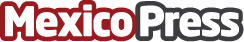 The Ritz-Carlton Residences, Sunny Isles Beach,  destino sofisticado y apetecido en el Sur de la Florida   La silueta inspirada en el océano engalana el horizonte, el lujo, confort y esplendor que caracteriza al Ritz-Carlton brilla con luz propia a orillas del mar de Sunny Isles. Se dan a conocer sus interioresDatos de contacto:Sabina CovoSabina Covo Communications7863295029Nota de prensa publicada en: https://www.mexicopress.com.mx/the-ritz-carlton-residences-sunny-isles-beach_2 Categorías: Internacional Inmobiliaria Viaje Turismo Construcción y Materiales http://www.mexicopress.com.mx